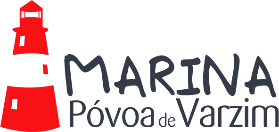 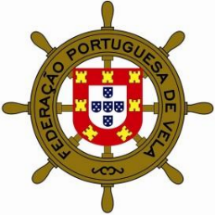 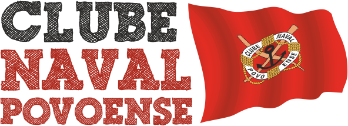 BOLETIM DE INSCRIÇÃORegata de NatalIOM 2021Assumo o compromisso de cumprir as Regras de Regata à Vela e todas as outras Regras que regem esta Prova.Póvoa de Varzim, 18 de Dezembro de 2021.          Assinatura: _____________________________________________________________________________Deverá ser enviado para vela@clubenavalpovoense.com até às 18:00 do dia 14/12/21, acompanhado da respectiva Taxa de Inscrição.Solicito ao Clube Naval Povoense a aceitação da minha inscrição para participar na Regata de S. Martinho da classe IOM, a realizar no dia 18 de Dezembro de 2021, no campo de regatas da Marina da Póvoa de Varzim.Nome: 	Data de Nascimento:	Nacionalidade:Clube:	 						N.º de Vela: N.º de Casco: 				Modelo: Associado APMV N.º: 	Licença Desportiva N.º: 	Frequências: 